IEEE P802.15Wireless Personal Area NetworksCID 697, 698, 705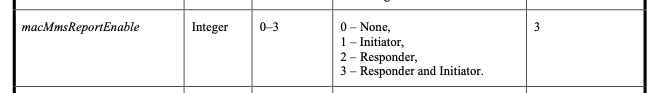 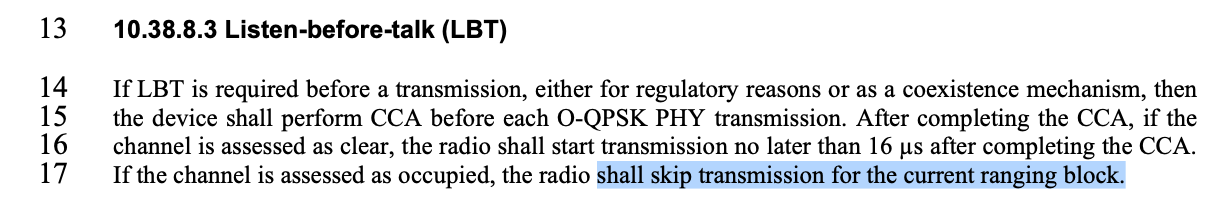 Discussion: ?CID 209, 16, 58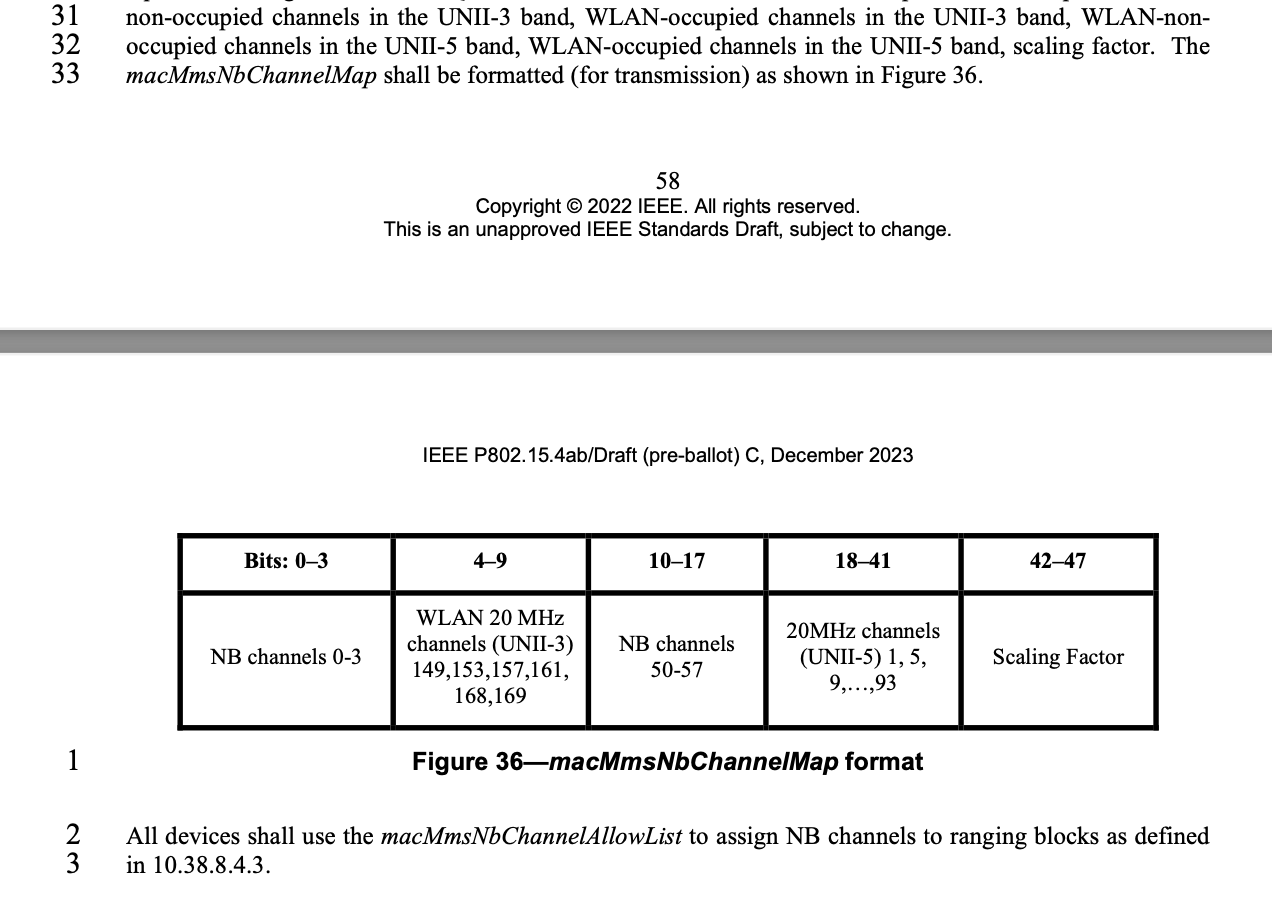 Discussion:I think this whole part is a left over of incomplete editing of DraftB and the accepted "Revise NB channel map" CID resolutions from DCN 23-575r2. Therefore I had marked CID 58 as editorial and assume it's resolved already.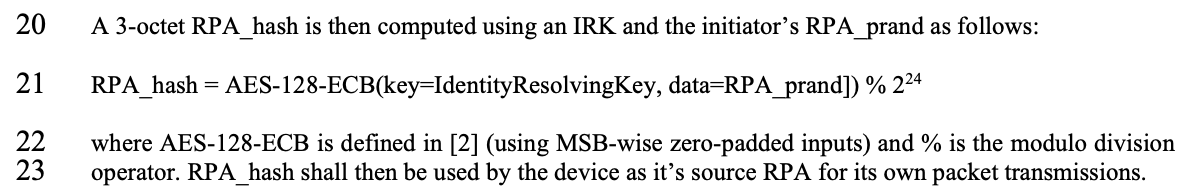 CID 714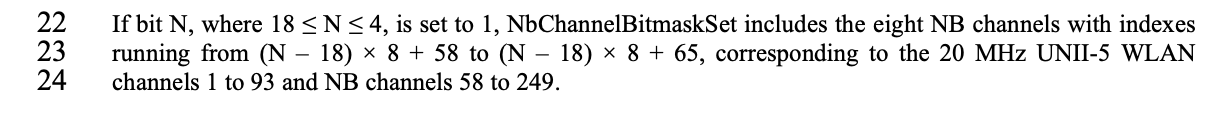 CID 726, 727Discussion: 3 bytes seems too short (~34ms), especially for ADV_CONF (#727), and there is not really any benefit in optimizing length here, since it 1-time use field in SOR/ADV-CONF prior to the ranging session.CID 728, 733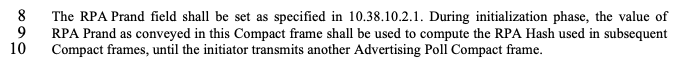 Discussion: None.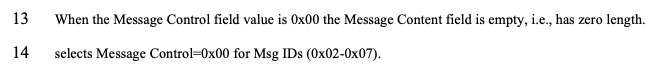 CID 752Discussion:  Agreement on the idea that it's cleaner to define a new field that is composed of PT Data and PT Data Length that can be referred to by different messages to be included as a whole.Instructions to the editor: add a subsection "The Passthrough field" before 10.38.10.3.5 on p.65 l.31 as shown below:10.38.10.3.X The Passthrough fieldThis is a variable length field that is used to pass arbitrary data to the next higher layer. It is formated as shown in Figure XXX.Figure XXX -- The Passthrough field structureThe value of PT Data Length is the number of octets contained in the PT Data field.The PT Data field contains PT Data Length number of octets to be passed through to the next higher layer. The content of PT Data is out of scope of this specification.Instructions to the editor: on p.78 change Figure 69 as shown below:Figure 69—Format of the Message Content field in the One-to-one Initiator Report Compact frame (with Message Control field value 0x00)Instructions to the editor: on p.78 change l.23-24 as shown below:The Pass-through field is defined in 10.38.10.3.X. Its presence is determined by Frame Length (13.1.3.2) [13.1.3.2 is reference to 4me-D01].Instructions to the editor: on p.79 change Figure 71 as shown below:Figure 71—Format of the Message Content field in the One-to-one Responder Report Compact frame when the Message Control field value is 0x00Instructions to the editor: on p.79 add the following text after l.11:The Pass-through field is defined in 10.38.10.3.X. Its presence is determined by Frame Length (13.1.3.2) [13.1.3.2 is reference to 4me-D01].Note: there are multiple other occurences and variants of PT Data and PT Data Length in frames with MessageControl >0x00. I'd recommend Rojan and Bin to take a look at those and propose how they want to proceed with those.CID 30 and duplicatesDiscussion:  TE: Was this lost from DraftB (see Table-9 below)? If yes, then just reinsert and add names: macMmsRangingSlotDuration, macMmsRangingRoundDuration, macMmsRangingBlockDuration.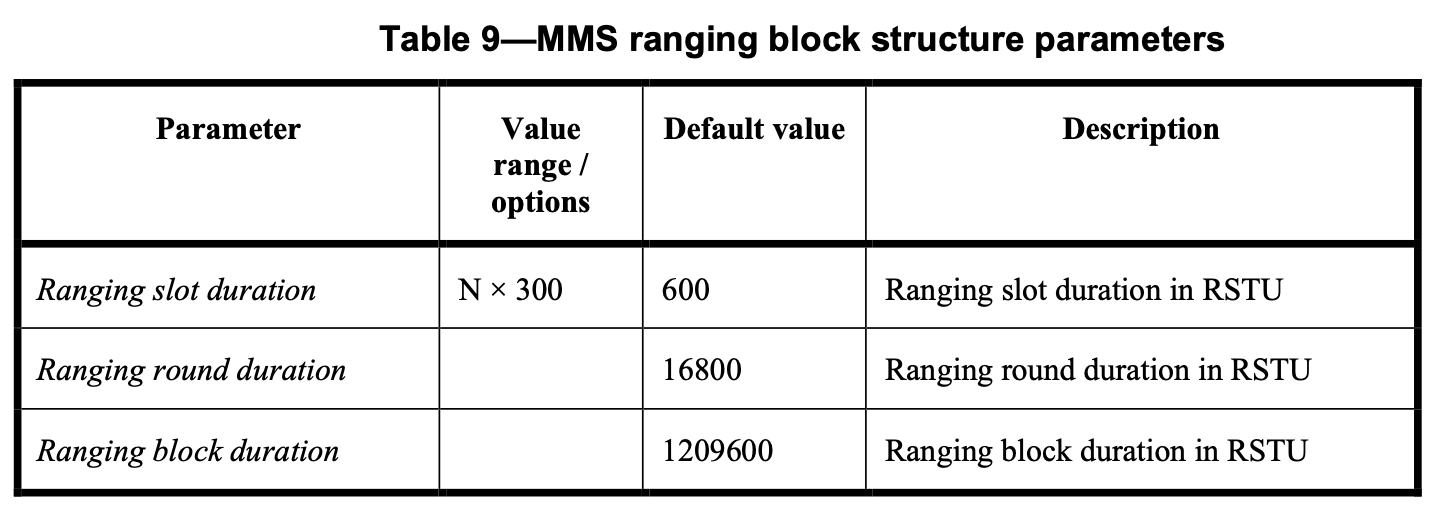 CID 34, 63 and duplicatesInstructions to the editor: add a subsection "Supported Message Control Tag Length Values field" to 10.38.10.3 as shown below:10.38.10.3.x Supported Message Control Tag Length Values fieldThis is a variable length field that contains zero or more Supported Message Control Tag Length Value (SMC_TLV) structures. The SMC_TLV structure is formated as shown in Figure XXX.Figure XXX -- The Supported Message Control Tag Length Value structureThe value of SMC_Tag refers to a Compact Frame ID value as shown in Table-1.The value of SMC_Length is the number of octets of the SMC_Values field.The value of SMC_Values is an array of SMC_Length octets, where the value of each contained octet signals support of a Message Control field (10.38.10.3.2) value of the Compact frame with ID SMC_Tag.Instructions to the editor: continue the sentence p.71 l.19 and p.72 l.5 as shown below:The SMC TLVs field is the list of supported message control commands as defined in 10.38.10.3.x. This is used by the iniator to signal to responders which compact frames and which message control values it supports.Instructions to the editor: continue the sentence p.74 l.12 as shown below:The SMC TLVs field is the list of supported message control commands as defined in 10.38.10.3.x. This is used by the responder to signal to the initiator which compact frames and which message control values it supports.ProjectIEEE P802.15 Working Group for Wireless Personal Area Networks (WPANs)TitleDate SubmittedMarch , 2024SourcesAlex Krebs (Apple)krebs @ apple.comRe:AbstractPurposeTo propose resolution for MMS related comments for “P802.15.4ab™/D (pre-ballot) C Draft Standard for Low-Rate Wireless Networks” . NoticeThis document does not represent the agreed views of the IEEE 802.15 Working Group or IEEE 802.15.4ab Task Group. It represents only the views of the participants listed in the “Sources” field above. It is offered as a basis for discussion and is not binding on the contributing individuals. The material in this document is subject to change in form and content after further study. The contributors reserve the right to add, amend or withdraw material contained herein.NameIdxPgL.CommentProposed ChangeResolutionCarl Murray6975221macMmsReportEnable is a really bad name for a siugnal that has 4 states. What does it mean by "If it is enabled…"Change nameRevise. Change all occurences of macMmsReportEnable to macMmsReportSender.Carl Murray6985221What happens if macMmsReportEnable is set to 0 but either macMms1stReportNSlots or macMms2ndtReportNSlots is non zeroReject. (Answer: Then there are defined report slot lengths that no transmitter uses. Should not affect or disturb anything.)Carl Murray7055717Why skip the block, why not just the round?Revise: change "block" to "round". (Discussion: The commenter clarified that the question's emphasis is on "block vs round" rather than generic on LBT retrials. The "block vs round" question has been resolved for #75 on page 51 in the Panama F2F in favor of "round". Advise to proceed consistent here.)NameIdxPgL.CommentProposed ChangeResolutionBilly Verso2095826The description here and Figure 43 seems to be duplicating what is in 10.38.10.3.7 The NB Channel Map field.  Probably macMmsNbChannelMap  is not needed; just macMmsNbChannelAllowList for each device, updated after over the air message exchange.Delete paragraph and following paragraph, and the  figure, and macMmsNbChannelMap attribute, over the air message can be used to update macMmsNbChannelAllowList configuration for each device.Revise. Delete paragraph and following paragraph, and the  figure 36, and macMmsNbChannelMap attribute, over the air message can be used to update macMmsNbChannelAllowList configuration for each device. Li-Hsiang Sun165830" The macMmsNbChannelMap contains five parts: WLAN-
non-occupied channels in the UNII-3 band, WLAN-occupied channels in the UNII-3 band, WLAN-non-
occupied channels in the UNII-5 band, WLAN-occupied channels in the UNII-5 band, scaling factor. The
macMmsNbChannelMap shall be formatted (for transmission) as shown in Figure 36."the macMmsNbChannelMap should be updated to be the same as NB channel Map field used in messages and in Fig 43Revise (see #209)Alex Krebs5858, 5932ffincorrect channel mapremove last sentence of p.58 and Figure 36.Revise (see #209)NameIdxPgL.CommentProposed ChangeResolutionCarl Murray7146529This suggests that there are Compact frames without an FCS. Is this is not correct then it introduces unnecessary ambiguity? Pg64, line 5 states that each PSDU ends with a 2-octet FCSReconcile the 2 statementsRevised. (resolved through  #627 by Rojan in DCN 23-20 in Panama F2F)NameIdxPgL.CommentProposed ChangeResolutionCarl Murray7266923The range of 8.6 seconds for the time offset field seems excessiveShould discuss if we want the full range supportedRevise. Add the following text after line 25: "The maximum value of this field shall be limited to 1 second."Carl Murray7276927The range of 8.6 seconds for the time offset field seems excessiveShould discuss if we want the full range supportedReject. (Full range is useful for ADV-CONF coordination packet search.)NameIdxPgL.CommentProposed ChangeResolutionCarl Murray728702This needs to be rewritten referencing 10.38.8.4.3 and macMmsPrngSeedRevise. Change lines 2-3 to:

This is a single octet field that carries the value macMmsPrngSeed used in the channel switching function as defined in 10.38.8.4.3.Carl Murray7337110Is this correct? Can it not be changed in other compact frames, eg the SORReject. (Yes. RPA prand is conveyed in ADV-POLL and POLL messages only. No need to send a new randomization every packet since all packets per discovery/round are sent in sequence on the same channel anyways, so easy to conjure for a tracker that they belong together even if addresses were rotated.)NameIdxPgL.CommentProposed ChangeResolutionCarl Murray7527813It may be desirable to have a report compact frame without pass through dataShould consider addingRevise as shown below.Octets: 1variablePT Data LengthPT DataOctets: 50/variableRound-trip TimePassthroughOctets: 50/variableReply TimePassthroughNameIdxPgL.CommentProposed ChangeResolutionLi-Hsiang Sun3010218There should be a default value of ranging slot (called slots) in Table 9 because it is configurable via management MAC config. as in commentCarl Murray83610218Is this table complete - for example where is the ranging slot duration definedNameIdxPgL.CommentProposed ChangeResolutionAlex Krebs6371,72,7419,5,5,12SMC_TLVs description missingsee external document DCN ???Revise. (See instruction below this table.)Tero Kivinen5157119Line seems to be incomplete.Complete it.Revise. (see #63)Carl Murray7377119Field description missingAdd field descriptionRevise. (see #63)Mickael Maman9037119The SMC TLVs field is ….???"The SMC TLVs field is a sequence of structure which shall have Type, Length and Value (TLV).Revise. (see #63)Tero Kivinen517725Line seems to be incomplete.Complete it.Revise. (see #63)Carl Murray740725Field description missingAdd field descriptionRevise. (see #63)Mickael Maman904725The SMC TLVs field is the list of supported message control commands. This is …complete the sentence as previously #13Revise. (see #63)Bin Qian350745The number of occupied octets of SMC TLVs is missingAs in the commentRevise. (see #63)Benjamin Rolfe165747Incomplete specification (TBD): SMC TLVs. Complete definition or delete the fields that are not needed Revise. (see #63)Carl Murray7467412Incomplete descriptionComplete descriptionRevise. (see #63)Octets: 11variableSMC_TagSMC_LengthSMC_Values